Гатчинская КМБ приглашает на диспансеризациюграждан, родившихся в 1997, 1994, 1991, 1988, 1985, 1982, 1979, 1976, 1973, 1970, 1967, 1964, 1961, 1958, 1955, 1952, 1949,1946, 1943, 1940, 1937, 1934, 1931, 1928, 1925, 1922, 1919 годах.В рамках диспансеризации проводится скрининговое онкологическое обследование.В 2018 году пройти маммографическое исследование могут женщины, родившиеся в 1968, 1966, 1962, 1960, 1956, 1954, 1950, 1948 годах.Кал на скрытую кровь для диагностики болезней желудочно-кишечного тракта могут сдать граждане 1969, 1965, 1963, 1959, 1957, 1953, 1951, 1947, 1945 годов рождения.Для прохождения диспансеризации можно обратиться: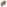 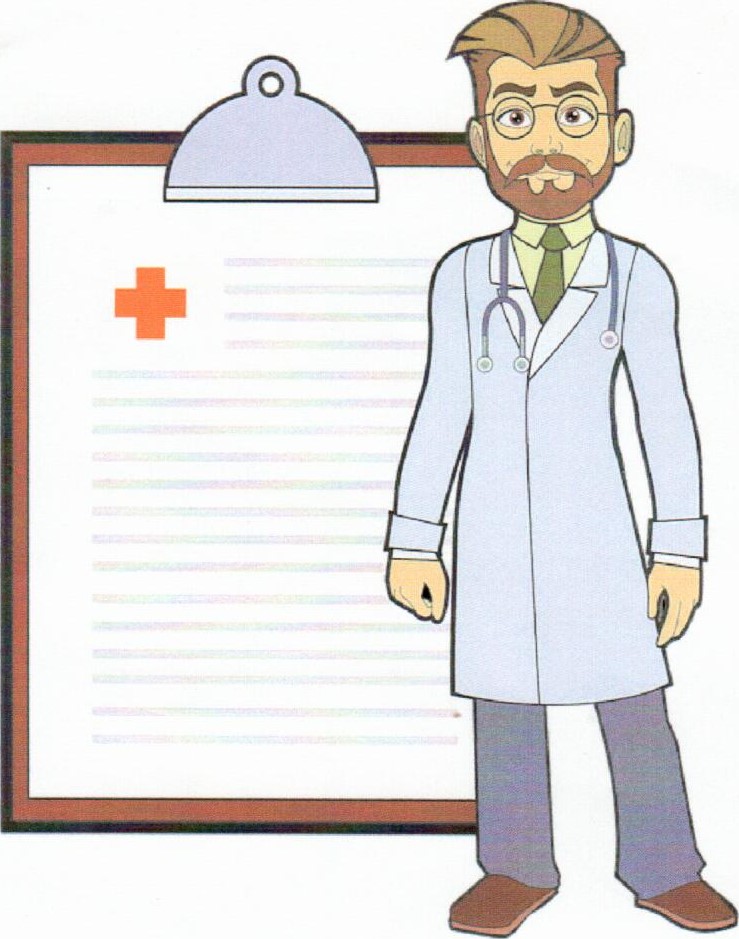 к участковому терапевту/ семейному врачу/ фельдшеру;в кабинеты медицинской профилактики гатчинской поликлиники (Гатчина, ул. Урицкого, д.1, 6-й этаж, каб. NQ616, ПН - ПТ: 8.00 - 15.00) и Сиверской районной больницы (пос.Сиверский, ул.Восточная, 2, главный корпус, 1 этаж, пн — пт: 9.00 —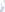 16.00)в Коммунаровскую городскую поликлинику (г. Коммунар, ул. Строителей,д.3, тел. 8 (81371) 642-93, (812) 460-04-45, (812) 460-04-29).Электронная запись на диспансеризацию в гатчинскую поликлинику организована на сайте Гатчинской КМБ www.crkb.ru. Также на сайте размещена информация о подготовке к исследованиям.